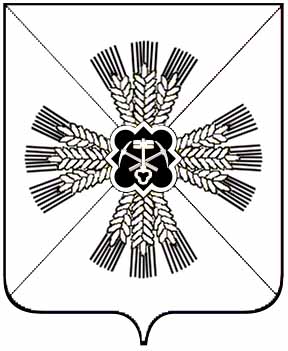 Российская ФедерацияКемеровская областьПромышленновский муниципальный районТитовское сельское поселениеСовет народных депутатов Титовского сельского поселения3-ий созыв , 30–е заседаниеРЕШЕНИЕот «25» декабря 2017г. №83О досрочном прекращении полномочийдепутата Совета народных депутатов Титовского сельского поселенияВ соответствии  с Федеральным законом от 06.10.2003 №131 – ФЗ «Об общих принципах организации местного самоуправления в Российской Федерации», пунктом 1 части 1 статьи 25 Устава Титовского сельского поселения, на основании свидетельства о смерти Совет народных депутатов Титовского сельского поселенияРЕШИЛ:1. Досрочное прекращение полномочий депутата Совета народных депутатов Титовского сельского поселения Торгунакова Александра Леонидовича считать с 12-го декабря 2017 года (ввиду его смерти).  2. Обнародовать настоящее решение на информационном стенде  администрации Титовского сельского поселения и в информационно- телекоммуникационной сети Интернет на официальном сайте администрации Промышленновского муниципального района  на странице Титовского сельского поселения.3. Настоящее решение вступает в силу с момента его подписания.4. Контроль за исполнением данного решения оставляю за собой.              Председатель    Совета народных депутатов Титовского сельского поселения                                                        В.Д.Черкашин                    Глава Титовского сельского поселения                                                        В.Д.Черкашин